Г Л А В А   А Д М И Н И С Т Р А Ц И ИМ У Н И Ц И П А Л Ь Н О Г О     Р А Й О Н А«ЛЕВАШИНСКИЙ РАЙОН» РЕСПУБЛИКИ  ДАГЕСТАНП  О  С  Т  А  Н  О В  Л  Е  Н  И  Е  № 68от 19 апреля 2017 годас.ЛевашиО предельном количестве процедур, необходимых для получения разрешения на строительство эталонного объекта капитального строительства и предельных сроках прохождения всех процедур на 2017 год	В целях достижения целевых показателей эффективности деятельности руководителей органов исполнительной власти по созданию благоприятных условий ведения предпринимательской деятельности (до 2018 г.), утверждённых распоряжением Правительства Российской Федерации от 10 апреля 2014 г. № 570-р и снижения административных барьеров в строительстве, в соответствии с поручением, данным Главой Республики Дагестан, п о с т а н о в л я ю:	Утвердить предельное количество процедур и сроки прохождения всех процедур, необходимых для получения разрешения на строительство эталонного объекта капитального строительства, согласно приложению № 1Врио главы Администрации   муниципального района                                                                    С. Алиев Приложение №1Утвержденопостановлением главы АдминистрацииМР «Левашинский район»№ 68 от 19 апреля 2017 года№п/пНаименование процедуры, необходимой для получения разрешения на строительство эталонного объекта капитального строительстваПредельный срок прохождения процедуры, необходимой для получения разрешения на строительство эталонного объекта капитального строительства (дней)Наименование и реквизиты нормативного правового актаНаименование организации123451Получение технических условий на присоединение к сетям инженерного обеспечения (электроснабжение, водоснабжение, водоотведение, ливневая канализация, газоснабжение, теплоснабжение, наружное освещение, радиофикация, телефонизация)10Градостроительный кодекс РФМуниципальное образование2Выполнение топографической съёмки земельного участка с указанием всех наземных и подземных коммуникаций и сооружений3Градостроительный кодекс РФЮридическое лицо имеющее соответствующий допуск3Выполнение инженерно-геодезических изысканий5Градостроительный кодекс РФЮридическое лицо имеющее соответствующий допуск4Согласование вырубки деревьев, (дней)1Постановление Правительства РД от 12.11.2010г. №418Муниципальное образование5Получение градостроительного плана земельного участка15Градостроительный кодекс РФМуниципальное образование6Получение положительного заключения экспертизы проектной документации30Градостроительный кодекс РФЭкспертиза 7Получение разрешения на строительство5Градостроительный кодекс РФМуниципальное образование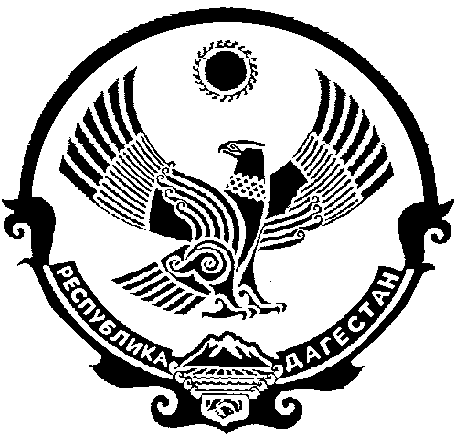 